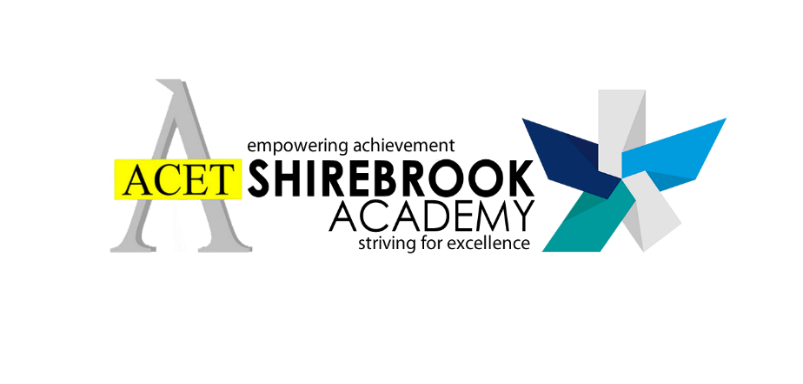 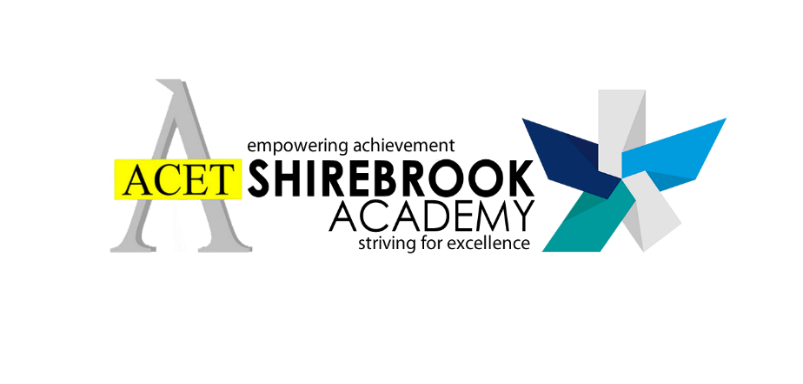 Ref: CJA/CG/PD-Y11January 2023Dear Parents and CarersPD Day for Year 11 students – Monday 16th January 2023I wanted to let you know about our upcoming Personal Development day. Y11 students do not have a weekly PD lesson and so all of the statutory sessions need to be delivered during our PD Days. The next one is scheduled to take place on Monday 16th January 2023.On Monday our Y11 students will be exploring Health and Relationships and the topics they will be covering on the day are:Consent – using the BBC3 documentary Sex on Trial – Is this Rape? As a stimulus for debate and discussion;Brook session on male and female anatomy;Sexplanation – a board game that allows students to explore and discuss various scenarios;CGL – About Alcohol – exploring the harms;CGL – What’s the Harm?All resources have been produced in accordance with the latest advice and guidance from the DfE and the PSHE Association and in line with our RSE Policy, which can be found on the academy website.It would be great if you could ask your child(ren) about the day and what they have learnt about the different topics. If they do have any questions that haven’t been answered, there is an anonymous box in the Y11 form area for them to drop their queries in and these will be addressed in an upcoming PD lesson. In addition, CGL will be in the Market Place in Shirebrook from 3pm until 7pm to allow students to drop in and discuss any of the issues raised during the day in a safe space, away from the academy.If you wish to discuss the day, require any more information about the sessions or any other aspect of the Personal Development provision at Shirebrook Academy, then please do not hesitate to contact me.Thank you for your continued supportYours sincerely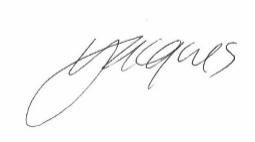 Cuan JacquesAssistant Vice Principal for Personal Development 